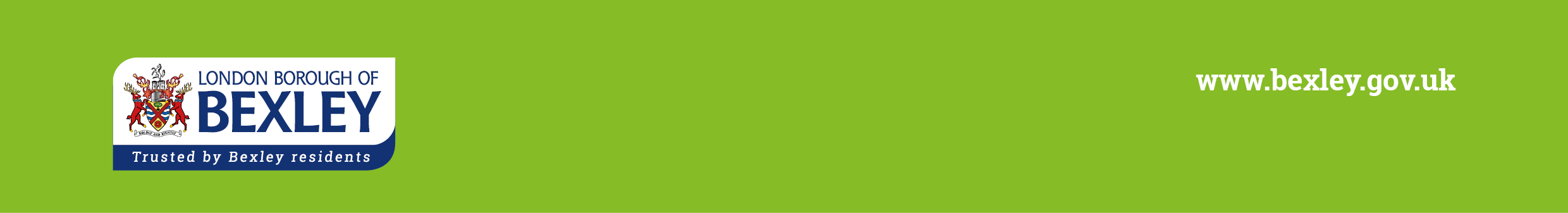 MASH Flowchart for MARACMASH Flowchart for MARACMASH Flowchart for MARACDate of original publication:  March 2018Date of this revision: May 2019Date for next review:  May 2020Responsible Manager: Fi CisnerosElectronic file location:  TriX Section 1.4.1: Contacts and ReferralsElectronic file location:  TriX Section 1.4.1: Contacts and ReferralsAssociated statutory guidance and regulations:Working Together to Safeguard Children, Department for Education, 2018Children Act’s 1989 and 2004Data Protection Act 2018Adoption and Children Act 2002Crime and Disorder Act 1998Human Rights Act 1998Local documents:Bexley MARAC Operating Protocol, August 2018https://www.bexleydomesticabuseservices.org.uk/wp-content/uploads/Bexley-Operating-protocols-for-MARAC.pdfAssociated statutory guidance and regulations:Working Together to Safeguard Children, Department for Education, 2018Children Act’s 1989 and 2004Data Protection Act 2018Adoption and Children Act 2002Crime and Disorder Act 1998Human Rights Act 1998Local documents:Bexley MARAC Operating Protocol, August 2018https://www.bexleydomesticabuseservices.org.uk/wp-content/uploads/Bexley-Operating-protocols-for-MARAC.pdfKey Objectives (including Signs of Safety principles to apply)Key Objectives (including Signs of Safety principles to apply)This flowchart is a revision to the March 2018 version and clarifies the responsibilities that Bexley Children’s Social Care have when receiving and managing contacts regarding domestic violence and abuse relating to the MARAC.  This local flowchart makes clear how children’s social care will fulfil its obligations outlined under the Bexley MARAC Operational Protocol updated in August 2018.The purpose of this is to demonstrate how checks will be carried out, information will be shared, and how social care will respond to children and their parents or carers who are victims of domestic violence and abuse can be best supported and safeguarded from further incidents of harm or abuse.  This flowchart is a revision to the March 2018 version and clarifies the responsibilities that Bexley Children’s Social Care have when receiving and managing contacts regarding domestic violence and abuse relating to the MARAC.  This local flowchart makes clear how children’s social care will fulfil its obligations outlined under the Bexley MARAC Operational Protocol updated in August 2018.The purpose of this is to demonstrate how checks will be carried out, information will be shared, and how social care will respond to children and their parents or carers who are victims of domestic violence and abuse can be best supported and safeguarded from further incidents of harm or abuse.  